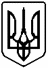 УКРАЇНАКОМУНАЛЬНЕ НЕКОМЕРЦІЙНЕ ПІДПРИЄМСТВО ЦЕНТР ПЕРВИННОЇ МЕДИКО-САНІТАРНОЇ ДОПОМОГИ №2ОБОЛОНСЬКОГО РАЙОНУ м. КИЄВА_____________________________________________________________________________Мінський проспект, б. 8, м. Київ, 04201, код ЄДРПОУ 23379143, тел./факс (044) 432-37-15,email:oblpol3@ukr.netвід 07.03.2019р. № 282на № 061-2723/09  від 06.03.2019р.             Іриніfoi+request-46693-168c63ee@dostup.pravda.com.ua Про доступ до публічної інформаціїНа виконання листа Департаменту охорони здоров’я виконавчого органу Київської міської ради (Київської міської державної адміністрації) від 06.03.2019р.  № 061-2723/09, на звернення від 26.02.2019 р. гр. Ірини до Міністерства охорони здоров’я України (вх. №11.2-10/17/322/ЗПІ-19/5393 від 28.02.2019р.), стосовно надання інформації щодо переліку вакантних посад лікарів-інтернів для працевлаштування випускників вищих медичних навчальних закладів ІІІ-ІV рівня акредитації 2019 року бюджетної форми навчання станом на 26 лютого 2019 року, а також, перелік вакантних посад інтерна лікаря акушера-гінеколога, інтерна лікаря-терапевта у м. Києві для можливого проходження інтернатури випускників вищих медичних навчальних закладів ІІІ-ІV рівня акредитації в 2019 році, станом на день звернення 26 лютого 2019 року адміністрація КНП “Центру первинної медико-санітарної допомоги №2” Оболонського району м. Києва повідомляє, про відсутність зазначених вище вакантних посад.              Директор                                                                      Торпан В. С. Кучеренко4320767